Classifying QuadrilateralsComplete the boxes on the sheet with as much detail as you can about each shape.  Mark Equal Sides, Parallel Lines and Equal Angles.Name the ShapeDescribe the angles.How many are equal?How many right angles?Describe the sides. Are they Parallel?Are they Equal?How many lines of Symmetry can you find?NameDescribe the anglesDescribe the sides. Are they Parallel?Are they Equal?How many lines of Symmetry can you find?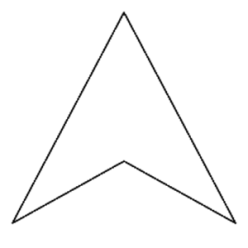 